ИТОГОВЫЙ ДОКУМЕНТ ПУБЛИЧНЫХ СЛУШАНИЙПубличные слушания назначены Решением главы муниципального образования Сергеевское сельское поселение от 05 сентября 2022 года N105             Об организации проведения  публичныхслушаний о предоставлении разрешения на отклонение от предельных параметров разрешенного строительства, реконструкции объектов капитального строительстваДата и место проведения: 20 сентября 2022 года начало в 10 час. 00 мин., место проведения: 242763  Брянская область, Дубровский р-он , д. Алешинка, ул. Алёшинская д. 9, здание Сергеевской сельской библиотеки.Председатель оргкомитета                                                                     В.Г. МатвеецСекретарь                                                                                                     Л.Н. АфонинаРоссийская ФедерацияБрянская областьМУНИЦИПАЛЬНОЕ ОБРАЗОВАНИЕ  СЕРГЕЕВСКОЕ СЕЛЬСКОЕ ПОСЕЛЕНИЕ  ПРОТОКОЛ №2Публичных слушаний в муниципальном образовании Сергеевское  сельское поселениеДата и время проведения: 20  сентября2022 года.  10 час.00 мин.Место проведения: 242763  Брянская область, Дубровский р-он , д. Алешинка, ул. Алёшинская. д. 9,  здание Сергеевской сельской библиотеки.Присутствовали: Члены организационного комитета по подготовке и проведению публичных слушаний – 3 чел.: Матвеец  В.Г , Афонина Л.Н., Федорова В.С.. Председатель оргкомитета                                             В.Г Матвеец. Секретарь                                                                                Л.Н. АфонинаЧлены оргкомитета:                                                             В.С. ФедороваЖители д. Алешинка:   10 чел.1.Рассмотрение вопроса о предоставлении разрешения на отклонение от предельных параметров разрешенного строительства, реконструкции объектов капитального строительства2.Слушали: Матвеец В.Г. - председателя оргкомитета, который сообщил, что на заседании Сергеевского сельского Совета народных депутатов 05 сентября 2022 года было принято Решение № 105 "Об организации проведения публичных слушаний о предоставлении разрешения на отклонение от предельных параметров разрешенного строительства, реконструкции объектов капитального строительства."	Решение сельского Совета было размещено на сайте Сергеевской сельской администрации Дубровского муниципального района Брянской области. Прием предложений по вопросу слушаний о предоставлении разрешения на отклонение от предельных параметров разрешенного строительства, реконструкции объектов капитального строительства Сергеевского сельского поселения осуществлялся в течение 10 календарных дней со дня официального опубликования решения о назначении публичных слушаний. Предложений и замечаний не поступило.     Матвеец В.Г. ознакомил с заявлением Марченко Михаила Николаевича и Марченко Натальи Николаевны по вопросу предоставления разрешения на отклонение от предельных параметров разрешенного строительства жилого дома на земельном участке с кадастровым номером 32:05:0000000:879 площадью 9963кв.м.2 по адресу: Российская Федерация, Брянская область ,р-н  Дубровский, муниципальный район ,Сергеевское сельское поселение, д. Алешинка, ул. Лесная , земельный участок 3а, расположенный в территориально  зоне Сх2- производственная зона сельскохозяйственных предприятий (птицеводство)- ( код вида1.10) в связи с тем ,что размеры этого участка больше предельных (максимальных) размеров земельного участка -0,15га.Предложений и замечаний не поступило.ГОЛОСОВАЛИ: «ЗА» - единогласно.Председатель оргкомитета Матвеец В. Г. предложил одобрить предоставление разрешения на отклонение от предельных параметров разрешенного строительства, реконструкции объектов капитального строительства Сергеевского сельского поселения Дубровского муниципального района Брянской области и рекомендовать главе администрации Дубровского предоставить разрешение отклонение на параметров разрешенного строительства, реконструкции объектов капитального строительства.Принято решение:Одобрить предоставление разрешения на отклонение от предельных параметров разрешенного строительства, реконструкции объектов капитального строительства Сергеевского сельского поселения Дубровского муниципального района Брянской области и рекомендовать главе администрации Дубровского предоставить разрешение отклонение на параметров разрешенного строительства, реконструкции объектов капитального строительства.Председатель оргкомитета                                            В.Г. МатвеецСекретарь оргкомитета                                                  Л.Н. Афонинап/пВопросы, выносимые на публичные слушанияКраткое содержание внесенного предложенияКем внесено предложениеРешение, принятое участниками публичных слушаний1.Предоставления разрешения на отклонение от предельных параметров разрешенного строительства для земельного участка с кадастровым номером32:05:0000000:879 площадью 9963м2 по адресу: Российская Федерация, Брянская область, Дубровский муниципальный район ,  Сергеевское сельское поселение, д. Алешинка, ул. Лесная, земельный   участок 3а,расположенный в территориально  зоне Сх2- производственная зона сельскохозяйственных предприятий (птицеводство)- ( код вида1.10) на основании заявления Марченко Михаила Николаевича и Марченко Натальи Николаевны. В связи с тем ,что размеры этого участка больше предельных (максимальных) размеров земельного участка -0,15га.Предложений не поступало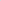 1.Одобрить предоставление разрешения на отклонение от предельных параметров разрешенного строительства, реконструкции объектов капитального строительстваСергеевского сельского поселения Дубровского муниципального района Брянской области.2.Рекомендовать главе администрации Дубровского предоставить разрешение на отклонение от параметров разрешенного строительства, реконструкции объектов капитального Строительства.